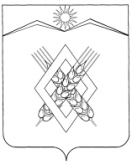 АДМИНИСТРАЦИЯ ХАРЬКОВСКОГО СЕЛЬСКОГО ПОСЕЛЕНИЯЛАБИНСКОГО РАЙОНАПОСТАНОВЛЕНИЕот 25.11.2021                                                                                              № 60хутор ХарьковскийО внесении изменений в постановление администрации Харьковского сельского поселения Лабинского района от 01 февраля 2017 года № 10 «Об утверждении перечня муниципальных услуг (функций), перечня муниципальных услуг, предоставляемых через многофункциональные центры предоставления государственных и муниципальных услуг по принципу «одного окна»В целях приведения муниципального правового акта в соответствие с Федеральным законом от 27 июля 2010 года № 210-ФЗ «Об организации предоставления государственных и муниципальных услуг», в связи с принятием и вступлением в силу Федерального закона от 31 июля 2020 г. № 248-ФЗ «О государственном контроле (надзоре) и муниципальном контроле в Российской Федерации» п о с т а н о в л я ю:1. Внести в постановление администрации Харьковского сельского поселения Лабинского района от 01 февраля 2017 года № 10 «Об утверждении перечня муниципальных услуг (функций), перечня муниципальных услуг, предоставляемых через многофункциональные центры предоставления государственных и муниципальных услуг по принципу «одного окна» следующие изменения:1) слово «(функций)» по тексту постановления исключить.2) раздел 1 приложения № 1 дополнить подразделом 1.7:3) приложение № 2 дополнить пунктом 12:4) раздел 2 приложения №1 исключить.2. Обнародовать настоящее постановление и разместить на официальном сайте администрации Харьковского сельского поселения Лабинского района в информационно-телекоммуникационной сети «Интернет».3. Контроль за выполнением настоящего постановления оставляю за собой.4. Постановление вступает в силу со дня его обнародования.Глава администрацииХарьковского сельского поселенияЛабинского района                                                                         Е.А. ДубровинЛИСТ СОГЛАСОВАНИЯпроекта постановления администрации Харьковского сельского поселения Лабинского районаот  25.11.2021 г. № 60 О внесении изменений в постановление администрации Харьковского сельского поселения Лабинского района от 01 февраля 2017 года № 10 «Об утверждении перечня муниципальных услуг (функций), перечня муниципальных услуг, предоставляемых через многофункциональные центры предоставления государственных и муниципальных услуг по принципу «одного окна»Проект внесен:Глава  администрации Харьковского сельского поселения Лабинского  района                                                                       Е.А. ДубровинПроект составлен:Ведущий специалист администрации   		                      О.В. Филипченко   Проект согласован:Специалист 1 категории администрации                                  Ю.С. СтрельниковаЗаявка на рассылку: прокуратура,в делоЗаявку составил: Ведущий специалист администрации  		                          О.В. Филипченко   1.7. Трудовые отношения1.7. Трудовые отношения1.7.1Уведомительная регистрация трудовых договоров, заключаемых (прекращенных) работодателем – физическим лицом, не являющимся индивидуальным предпринимателем, с работником12.Уведомительная регистрация трудовых договоров, заключаемых (прекращенных) работодателем – физическим лицом, не являющимся индивидуальным предпринимателем, с работником